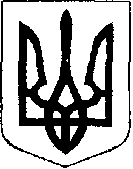                                                У К Р А Ї Н А  Жовківська міська рада  Львівського району Львівської області	21-а сесія  VIII-го демократичного скликання 				         РІШЕННЯвід  23.12.2021 р.    №  44	         м. ЖовкваПро надання дозволу на виготовлення технічної документації із землеустрою щодо встановлення (відновлення) меж земельної ділянки в натурі (на місцевості) для ведення товарного сільськогосподарського виробництва на території Жовківської міської ради Львівського району Львівської областіРозглянувши клопотання громадян про надання дозволу на виготовлення технічної документації із землеустрою щодо встановлення (відновлення) меж земельної ділянки в натурі (на місцевості) для ведення товарного сільськогосподарського виробництва на території Жовківської міської ради, Львівського району Львівської області, керуючись ст. 12, 186, ч.5 п.1 Перехідних положень Земельного кодексу України, ст.55 Закону України «Про землеустрій», Законом України «Про порядок виділення в натурі (на місцевості) земельних ділянок власникам земельних часток (паїв)», п. 34 ст. 26 Закону України «Про місцеве самоврядування в Україні», за погодженням постійної комісії з питань земельних відносин, земельного кадастру, планування території, будівництва, архітектури, охорони пам’яток, історичного середовища, природокористування та охорони довкілля, Жовківська міська радаВ И Р І Ш И Л А:1. Надати дозвіл громадянам (згідно додатку до рішення) на виготовлення технічної документації із землеустрою щодо встановлення (відновлення) меж земельної ділянки в натурі (на місцевості) для ведення товарного сільськогосподарського виробництва на території Жовківської міської ради Львівського району Львівської області.2. Контроль за виконанням рішення покласти на постійну комісію з питань земельних відносин, земельного кадастру, планування території, будівництва, архітектури, охорони пам’яток, історичного середовища, природокористування та хорони довкілля (Креховець З.М.)Міський голова                          		             Олег ВОЛЬСЬКИЙДодаток до рішенняЖовківської міської ради №44  від 23.12.2021 р.Секретар ради                                                                                     М. Грень№ з/пПрізвище, ім’я, по батькові особи, якій виділена земельна частка (пай) у натурі (на місцевості) та надана у власність земельна ділянкаПлоща земельної ділянки в умовних кадастрових гектарах1Пурська Марія Василівна1,132Максимів Михайло Васильович1,753Вольська Надія Теодорівна2,324Кобрин Любов Ярославівна1,675Гульгун Галина Іванівна1,066Гутий Андрій Степанович1,297Піськевич Марія Миколаївна1,098Макух Софія Адамівна1,339Мороз Ганна Дмитрівна1,8010Дуда Володимир Володимирович1,8311Парамуд Ігор Васильович0,1512Сидоренко Марія Володимирівна0,67513Даців Стефанія Володимирівна0,67514Звір Василь Степанович2,51